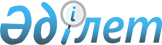 Об утверждении поправочных коэффициентов к базовым ставкам платы за земельные участки и границы зон города Тараз
					
			Утративший силу
			
			
		
					Решение Жамбылского областного маслихата от 28 октября 2005 года N 11-7. Зарегистрировано Департаментом юстиции Жамбылской области 23 ноября 2005 года за № 1627.Утратило силу решением Жамбылского областного маслихата от 15 марта 2011 года № 32-6      Сноска. Утратило силу - решением Жамбылского областного маслихата от 15.03.2011 года № 32-6.       

В соответствии со статьей-11 Земельного Кодекса Республики Казахстан и подпунктом 13) пункта 1 статьи 6 Закона Республики Казахстан "О местном государственном управлении в Республике Казахстан" областной маслихат РЕШИЛ:

      1. Утвердить поправочные коэффициенты (приложение N 1) к базовым ставкам платы за земельные участки и границы зон (приложение N 2) стоимости квадратного метра земли в областном центре - города Тараз для определения стоимости земельных участков, передаваемых в частную собственность.

      2. Считать утратившим силу решение Жамбылского областного маслихата второго созыва "О схеме зонирования земель города Тараза" от 22 июня 2001 года N 9-8 (регистрационный номер 380 от 16 июля 2001 года).      Председатель сессии                       Секретарь

      областного маслихата                областного маслихата      К.М. Демешев                            А. Асильбеков       Согласовано 

      Начальник Жамбылского областного 

      территориального управления по управлению 

      земельными ресурсами       ................... А.К. Ремша 

      « »   ....................2005 г.      Согласовано 

      Начальник управления земельных 

      отношений акимата Жамбылской области 

      ...................М.Б. Пралиев 

      ...................2005 г.       Согласовано 

      Начальник Жамбылского областного 

      территориального управления охраны 

      окружающей среды 

      ............... И.Ж. Алиев 

      ................2005г.      Согласовано 

      Заведующий отделом градостроительства 

      и строительства акимата города Тараз 

      ................И.Т. Бекежанов 

      ................2005 г. 

       Приложение N 1 

к решению Жамбылского областного 

маслихата третьего созыва "Об 

утверждении поправочных коэффициентов 

к базовым ставкам платы за земельные 

участки и границы зон города Тараз" 

от "28" октября 2005 года N 11-7        Сноска. Приложение 1 с изменениями, внесенными решением маслихата Жамбылской области от 18.12.2008 N 10-7 (порядок введения в действие см. в пункте 2). 

   Таблица 

по установлению поправочных коэффициентов при зонировании территории города Тараз 

Приложение N 2 

к решению Жамбылского областного 

маслихата третьего созыва "Об 

утверждении поправочных коэффициентов 

к базовым ставкам платы за земельные 

участки и границы зон города Тараз" 

от "28" октября 2005 года N 11-7  

Описание границ оценочных зон  

1-ая оценочная зона        За начальную точку описания 1-ой оценочной зоны принято пересечение улиц Байзак батыра и 3 пер. Байзак батыра.       От начальной точки граница проходит: 

      в юго-западном направлении по ул. Байзак батыра до пересечения с ул. Камратова; 

      в северо-западном направлении по ул. Камратова до пересечения с ул. Смоленской; 

      по ул. Смоленской до ул. Калаур акима; 

      по ул. Калаур акима по восточным и северным границам микрорайона "Талас" и по левому берегу канала Карасу до ул. Жансугурова; 

      в юго-западном направлении по ул. Жансугурова до пересечения с ул. Королева; 

      в северо-восточном и северном направлении по ул. Королева до пр. Толе би; 

      в южном направлении по пр. Толе би до ул. Улбике акына, в северном направлении по ул. Улбике акына до пересечения с ул. Косы батыра; 

      в северном направлении по ул. Косы батыра до пересечения с ул. А.Аскарова; 

      в юго-восточном направлении по ул. А.Аскарова до пересечения с пр. Жамбыла; 

      в восточном направлении по пр. Жамбыла до канала Сенкибай; 

      в южном направлении вдоль левого берега канала Сенкибай до 3-го переулка Байзак батыра; 

      в юго-западном направлении по 3 пер. Байзак батыра до пересечения с ул. Байзак батыра (исходная точка).  

2-ая оценочная зона       За начальную точку 2-ой оценочной зоны принято пересечение железной дороги и границы города. 

      От начальной точки граница проходит: 

      вдоль коллектора между застройкой жилого массива "Коктем" до пересечения с ул. Тауке хана; 

      в северо-восточном направлении по ул. Тауке хана через "Кольцо" до пересечения с ул. Исатая; 

      в северо-восточном направлении по ул. Исатая до пересечения с улицей Ниеткалиева, затем в юго-восточном направлении на небольшом протяжении по ул. Ниеткалиева до пересечения со старой границей города, проходящей вдоль северо-восточной границы северо-западной промышленной зоны города до пересечения с ул. Сулейманова; 

      северная граница города до 1-го переулка Совхозной вдоль южной границы жилого массива "Бурыл" (правая сторона коллектора); 

      в северном направлении по ул. Барбола (восточная граница жилого массива "Бурыл") до канала Капал; 

      в северо-восточном направлении вдоль южной стороны железной дороги до пересечения с ул. Бурульской, от ул. Бурульской до ул. Сыпатай батыра; 

      в южном направлении до пересечения с пр. Жамбыла, затем в восточном направлении по пр. Жамбыла до восточной границы города Тараз; 

      по границе города Тараз до левого берега реки Талас; 

      вдоль левого побережья реки Талас до Рощи, от Рощи до ул. Балуан Шолака; 

      в юго-западном направлении вдоль железной дороги до исходной точки.  

3-я оценочная зона       3-я оценочная зона расположена на 3-х участках: 

      1-й участок 3-ей зоны расположен на юго-западе города - территория Аэропорта, массивы "Арай", "Коктем": 

      в юго-восточном направлении смежно с гаражными кооперативами, вдоль канала и по ул. Санырак батыра до железной дороги; 

      в юго-западном направлении вдоль железнодорожного полотна до пересечения с коллектором; 

      от точки пересечения железной дороги и дренажного коллектора вдоль правой стороны коллектора в направлении на северо-западную промышленную зону (территория "Суперфосфатного завода" и др. промышленные объекты). 

      2-ой участок 3-ей зоны расположен в северной части города-территория массива "Бурыл", АО "Ак Бидай", АО "Сжиженный газ":      южная граница участка вдоль ул. Барбола (левая сторона); 

      по ул. Барбола до железной дороги, затем вдоль южной стороны железной дороги до канала Капал; 

      на северо-восток по ул. Сыпатай батыра до пр. Жамбыла, вдоль по пр. Жамбыла до границы города. 

      3 участок 3-ей зоны - расположен в юго-восточной части города Тараз - территория Сахпоселка, массив "Тектурмас", поселок "Солнечный", ГРЭС и южной границы города, массива "Дальняя Карасу".  

4-я оценочная зона       4-я оценочная зона расположена в юго-западной стороне от объездной трассы Алматы-Ташкент до границы города Тараз (территория АО "Химпром" и др. промышленные объекты).       Примечание: В тех случаях, когда границей оценочных зон являются автодороги, то в территорию оценочной зоны включаются четные и нечетные стороны улицы. 
					© 2012. РГП на ПХВ «Институт законодательства и правовой информации Республики Казахстан» Министерства юстиции Республики Казахстан
				№п/н Номер зоныПоправочные коэффициентыСтоимость за 1 м 2 (в тенге)112.020802II1.515603III110404IV0.5520